АННОТАЦИЯ к рабочей программе дисциплиныПРОЕКТИРОВАНИЕ ИНДИВИДУАЛЬНЫХ ОБРАЗОВАТЕЛЬНЫХ МАРШРУТОВ ДЕТЕЙ С ОВЗЦель дисциплины - содействовать формированию у студентов представлений о технологии проектирования индивидуальных образовательных маршрутов для обучающихся с разными образовательными возможностями.Место дисциплины в структуре образовательной программы. Основная дисциплина (Б1.В.02.03) относится к вариативному модулю Б1.В.02 «Теория и практика инклюзивного образования»– 7 и 8 семестр.Основные разделы содержания.Модуль I      Концепция разработки индивидуального образовательного маршрута для детей с ОВЗМодуль II Технологии разработки и реализации индивидуального образовательного маршрута и психолого-педагогического сопровождения детей с ОВЗПланируемые результаты освоения.ОПК-2 способностью осуществлять обучение, воспитание, развитие с учетом социальных, возрастных, псиихофизических и индивидуальных особенностей, в том числе особых образовательных потребностей.ОПК-4 готовностью к профессиональной деятельности в соответствии нормативно-правовыми актами сферы образования.ПК-4 способностью использовать возможности образовательной среды для достижения личностных, метапредметных и предметных результатов обучениия и обеспечения качества учебно-воспитательного процесса средствами преподаваемого учебного предмета. Составитель: 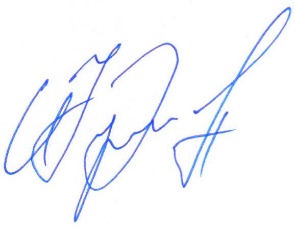 к.п.н., доцент кафедрыкоррекционной педагогики                                                       И.Ю. ЖуковинНаправление подготовки44.03.01 Педагогическое образованиеПрограмма  «Безопасность жизнедеятельности»Общая трудоемкость изучения дисциплины2 з.е. / 72 час.